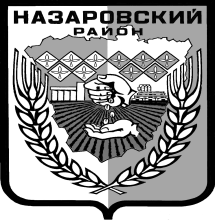 Администрация Назаровского районаКрасноярского краяПОСТАНОВЛЕНИЕ«14» 09 2018г.                              г. Назарово                                          №  244-пОб основных направлениях бюджетнойи налоговой политикимуниципального образования Назаровский район Красноярского края на 2019 годи плановый период2020-2021 годы 	В целях своевременного и качественного составления проекта районного бюджета на 2019 год и плановый период 2020-2021 годы, в соответствии с пунктом 2 статьи 172 Бюджетного кодекса Российской Федерации, руководствуясь Уставом муниципального образования Назаровский район  Красноярского края, ПОСТАНОВЛЯЮ:	1. Утвердить основные направления бюджетнойи налоговой политики муниципального образования Назаровский район Красноярского края на 2019 год  и плановый период 2020-2021 годы согласно приложению.	2. Финансовому управлению администрации района (Мельничук) осуществлять формирование проекта районного бюджета на 2019 год и плановый период 2020-2021годы в соответствии с основными направлениями  бюджетной и налоговой политики.	3. Общему отделу администрации района (Мчедлишвили)разместить настоящее постановление на официальном сайтемуниципального образованияНазаровский район Красноярского края  в информационно – телекоммуникационной сети «Интернет».	4. Контроль за исполнением постановления возложить на первого заместителя главы района по финансовым и экономическим вопросам С.Н. Крашенинникова.	5. Постановление вступает в силу со дня подписания.Глава  района								Г.В. АмпилоговаПриложение							к постановлению администрацииНазаровского района от  14.09.2018г.  №  244-пОсновные направления бюджетнойи налоговой политики муниципального образования Назаровский район Красноярского краяна 2019 год  и плановый период 2020-2021 годы Общие положенияОсновные направления бюджетной и налоговой политики муниципального образования Назаровский район Красноярского края (далее – муниципальный район)на 2019 год и на плановый период 2020 и 2021годыподготовлены в соответствии со статьями 172, 184.2 Бюджетного кодекса РоссийскойФедерации (далее - Бюджетный кодекс), Положением о бюджетном процессе в муниципальном образовании Назаровский район Красноярского края, утвержденным решением Назаровского районного Совета депутатов от 26.05.2016 № 8-55,с учетом итогов реализации бюджетной политики и налоговой политики в 2017году.Целью основных направлений бюджетной и налоговой политики является описание условий, принимаемых для составления проекта районного бюджета муниципального района (далее - районный бюджет) на 2019 год и на плановый период 2020- 2021 годы, основных подходов к его формированию и общего порядка разработки основных характеристик и прогнозируемых параметров районного бюджета, а также обеспечение прозрачности и открытости бюджетного планирования.Первоочередной задачей становится реализация уже принятых решений в рамкахрайонного бюджета 2018 года с конечной целью сокращения размера дефицита, а также подготовкарайонного бюджета на трёхлетнюю перспективу.Исполнение районного бюджета в рамках муниципальных программ являетсянаиболее оптимальным, но в эту систему необходимо внедрять новые механизмы.Внутренний муниципальный контроль необходимо организовать на новом уровне, для этого необходимо обеспечить эффективное использование бюджетных средств и усилить контроль за процедурами заключения и исполнения муниципальных контрактов, приемкой выполненных работ, оказанных услуг и поставленных товаров.В этом процессе одно из ключевых значений принадлежит именно бюджетнойполитике. Существует немало рисков. При текущем уровне бюджетного дефицита, включая сложившуюся кредиторскую задолженность на 1 января 2018 года в объеме 39,6 млн. рублей, объем принятых и неоплаченных обязательств каждый год будет нарастать, вытесняя все остальные важные бюджетные расходы.Только увеличение доходов, обеспеченное реальным ростом экономики, позволяет решить больше задач, возложенных на муниципальный район.Для обеспечения долгосрочной сбалансированности и устойчивости бюджетной системы постановлением администрации Назаровского района от 13 февраля 2018 года  № 45-п  утвержден План мероприятий по росту доходов, оптимизации расходов, совершенствованию долговой политики и межбюджетных отношений на 2018 год (с учетом внесенных изменений), предусматривающий:взаимодействие  с субъектами малого и среднего предпринимательства, легализации доходов, создание новых рабочих мест;совершенствование управления муниципальным имуществом с целью увеличения доходов от его использования;продолжение работы по снижению недоимки по налогам и сборам, зачисляемым в консолидированный бюджет  муниципального района;оптимизацию расходов на укрепление материально - технической базы муниципальных  учреждений;организацию мониторинга деятельности муниципальных учреждений в целях оптимизации расходов на обеспечение их деятельности;совершенствование качества управления финансами.2. Итоги реализации бюджетной и налоговой политикив 2017 году В консолидированный бюджет муниципального района в 2017 году поступило доходов в сумме 915,3 млн. рублей, что на 34,9 млн. рублей больше по сравнению с 2016 годом.Из общей суммы поступлений налоговые и неналоговые доходы составили 120,8 млн. рублей.Объем консолидированного бюджета муниципального района по доходам за последние шесть лет увеличился в 1,2 раза: с 741,9 млн. рублей в 2012 году до 915,3 млн. рублей в 2017 году.Доходы районного бюджета муниципального района в 2017 году в целом составили 886,4 млн. рублей, что в 1,2 раза больше, чем в 2012 году, за счет увеличения безвозмездных поступлений из бюджетов других уровней и неналоговых доходов.Из общей суммы поступлений налоговые и неналоговые доходы районного бюджета  в 2017 году составили 76,6 млн. рублей.Расходы консолидированного бюджета муниципального района в 2017 году составили 908,9 млн. рублей при годовом плане 940,9 млн. рублей, план исполнен на 96,6 процентов, в том числе бюджеты поселений исполнены в сумме 222,7 млн. руб. или на 96,5 процентов от годового плана 230,8 млн. рублей. Взаимные расчеты между муниципальным районом и поселениями в 2017 году составили 194,5 млн. рублей при годовом плане 202,3 млн. рублей.Бюджет муниципального района и бюджеты поселений района по расходам в 2017 году сформированы и исполнены на основе муниципальных программ, которые повышают эффективность расходования средств за счет выполнения количественных и качественных целевых показателей, характеризующих достижение целей и решение задач, утвержденных в муниципальных программах. Программные расходы районного бюджета составляют 90,4 процентов.Формирование районного бюджета и бюджетов поселений на основе муниципальных программ позволяет гарантированно обеспечить финансовыми ресурсами действующие расходные обязательства, прозрачно и конкурентно распределять имеющиеся средства.Расходы консолидированного бюджета района в 2017 году по сравнению с 2016 годом увеличилисьна 22,1 млн. рублей или на 2 процента.На территории Назаровского района по состоянию на 01.01.2018 года осуществляли деятельность47 муниципальных учреждений, в том числе бюджетных – 18 и казенных учреждений – 29. Бюджетные муниципальные учреждения получают субсидию на финансовое обеспечение выполнения муниципального задания и кроме этого, субсидию на иные цели, не вошедшую в муниципальное задание. Финансирование казенных учреждений производится на основе бюджетных смет расходов.В 2017 году проходило погашение бюджетного кредита в краевой бюджет в объеме 3,3 млн. рублей, привлеченного в 2016 году в целях обеспечения сбалансированности районногобюджета муниципального района. Бюджеты поселений в 2017 году сформированы и исполнены без привлечения заемных средств, расходная часть бюджетов поселений обеспеченадоходными источниками и остатками средств на счетах бюджетов поселений по состоянию на начало финансового года.Формирование и исполнение бюджета района и бюджетов поселений, совершенствование бюджетного процесса в муниципальном районе проведено в рамках требований Бюджетного кодекса.Принятие решений о районном бюджете и бюджетах поселений на 2018 год и плановый период 2019-2020 годов осуществлено до начала финансового года.Кассовое обслуживание единого счета бюджета района и бюджетов поселений осуществляется в Управлении федерального казначейства по Красноярскому краю.Основные направления бюджетной политикина 2019 год и на плановый период 2020 и 2021 годыВ условиях ограниченности собственных доходов бюджета района на первый план выходит решение задач повышения эффективности расходов и переориентации бюджетных ассигнований в рамках существующих бюджетных ограничений на реализацию приоритетных направлений социально-экономической политики, основной целью бюджетной политики на 2019 год и на плановый период 2020- 2021годов остается обеспечение сбалансированности и устойчивости районного бюджета с учетом текущей экономической ситуации. Определение четких приоритетов использования бюджетных средств, оптимизации структуры расходов районного бюджета является основным условием устойчивости районного бюджета.Конкретная цель и объём ресурсов -  два основных критерия, которые должны быть положены в основу планирования. В ходе бюджетного процесса 2019 года и планового периода необходимо чётко определить предельные возможности с точки зрения финансового обеспечения муниципальных программ.При формировании районного бюджета муниципального района и бюджетов поселений необходимо обеспечить финансированием  действующие расходные обязательства. Принятие новых расходных обязательств должно проводиться с учетом оценки их эффективности и возможных сроков и механизмов реализации в пределах имеющихся ресурсов.Для достижения указанной цели необходимо сосредоточить усилия на решении следующих задач:ограничение роста общего объема расходов бюджета района в целях гарантированного обеспечения исполнения расходных обязательств и сохранения устойчивости бюджета в условиях увеличения и спада  доходов районного бюджета; повышение эффективности расходов районного бюджета, в том числе путем контроля за заключением и исполнением контрактов в сфере закупок товаров, работ и услуг;обеспечение выполнения целевых показателей муниципальных программ, преемственность показателей достижения определенных целей, обозначенных в муниципальных программах;сохранение объема муниципального долга муниципального района на экономически безопасном уровне, позволяющем обеспечивать привлечение заемных средств на условиях реальной возможности обслуживания и погашения данных обязательств;ограничение роста расходов районного бюджета, не обеспеченных стабильными доходными источниками;повышения качества и эффективности предоставляемых населению муниципальных услуг;обеспечение открытости бюджетной информации, повышение финансовой грамотности граждан.Для решения изложенных задач в очередном бюджетном периоде должны быть  реализованы следующие мероприятия:повышение качества муниципальных программ, формирование и исполнение «программного бюджета»;проведение мониторинга и оценки качества финансового менеджмента;проведение оценки эффективности принятия новых расходных обязательств (при условии оптимизации расходов в заданных бюджетных ограничениях и оценки прогнозируемых доходов  бюджета);повышение открытости и доступности бюджетных данных путем размещения в информационно- телекоммуникационной сети «Интернет» информации о муниципальных финансах:- решение о районном бюджете (в первоначальной и действующей редакциях);- действующие муниципальные программы;- ежегодная информация о фактических результатах реализации действующих муниципальных программ;- ежеквартальная информация о ходе исполнения районного бюджета, об объеме и структуре муниципального долга.Необходимым условием успешной реализации вышеперечисленных задач бюджетной политики является согласованная работа структурных подразделений администрации Назаровскогорайона.Основные направления налоговой политикина 2019 год и на плановый период 2020- 2021 годыОсновной целью налоговой политики на 2019 год и на плановый период 2020- 2021 годов остается обеспечение сбалансированности и устойчивости районного бюджета с учетом текущей экономической ситуации.Для достижения указанной цели необходимо сосредоточить усилия на решении задачи по обеспечению необходимого уровня доходов районного бюджета. Основными направлениями налоговой политики на 2019 год и на плановый период 2020-2021 годов являются:увеличение доходности муниципального имущества, переданного в возмездное пользование, вовлечение в хозяйственный оборот неиспользуемых объектов недвижимости и земельных участков, осуществление муниципального земельного контроля;продолжение работы, направленной на повышение собираемости платежей в районный бюджет, проведение претензионной работы с неплательщиками, осуществление мер принудительного взыскания задолженности;улучшение качества администрирования налоговых доходов главными администраторами доходов районного бюджета;оказание содействия налоговым органам по администрированию ими доходов районного бюджета, организация работы межведомственной комиссии по своевременному поступлению платежей в районный бюджет, по выявлению субъектов предпринимательской деятельности,  имеющих рабочие места на территории Назаровского района, по представлению сведений об  объектах недвижимого имущества, используемого для осуществления розничной торговли, и сведений об осуществлении предпринимательской деятельности плательщиками единого налога на вмененный доход для отдельных видов деятельности;организация работы по проведению мероприятий по легализации оплаты труда и обеспечению полноты поступления в бюджет района налога на доходы физических лиц;осуществление поддержки малого предпринимательства, для поддержки организаций и индивидуальных предпринимателей, перешедших на систему налогообложения в виде единого налога на вмененный доход для отдельных видов деятельности.Важная роль в обеспечении устойчивости бюджетной системы отводится снижению рисков неисполнения первоочередных и социально значимых обязательств, недопущению принятия новых расходных обязательств, не обеспеченных доходными источниками. Реализация мер должна являться необходимым условием повышения доходной части районного бюджета и снижения рисков несбалансированности бюджета.